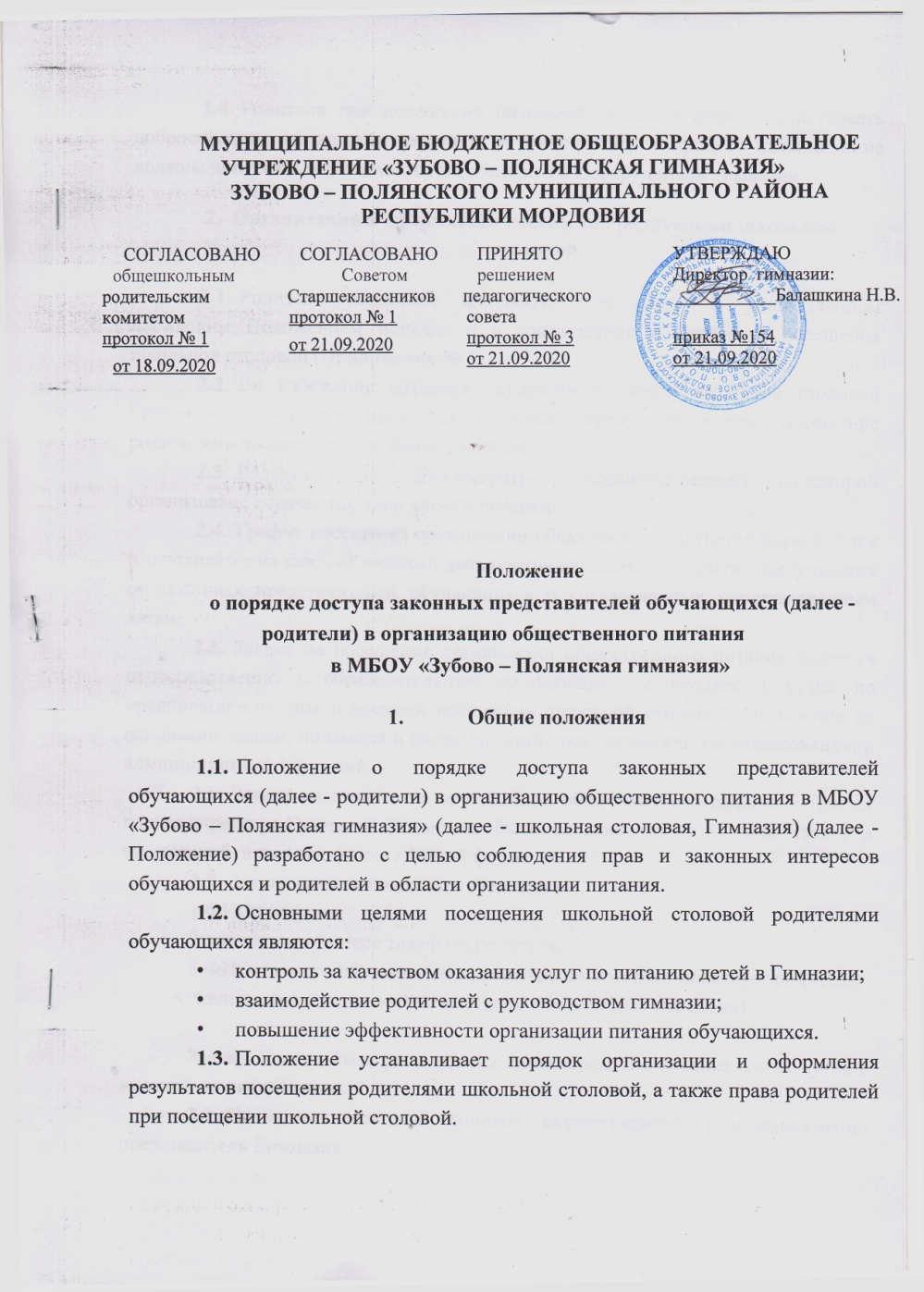 1.4 Родители при посещении школьной столовой должны действовать добросовестно, не должны нарушать и вмешиваться в процесс питания и не должны допускать неуважительного отношения к сотрудникам гимназии. Организация и оформление посещения родителями школьной столовой Родители посещают школьную столовую  в установленном настоящим Положением порядке и в соответствии с Графиком посещения школьной столовой (Приложение № 1).Во избежание создания неудобств в работе школьной столовой Графиком посещения школьной столовой предусматривается посещение родителями в количестве не более 2 человек.Родители имеют право выбрать для посещения перемену, на которой организовано горячее питание для его ребенка.График посещения организации общественного питания формируется и заполняется на каждый учебный день месяца на основании заявок, поступивших от законных представителей обучающихся и согласованных уполномоченным лицом.  Заявка на посещение организации общественного питания подается непосредственно в образовательную организацию не позднее 1 суток до предполагаемого дня и времени посещения школьной столовой. Посещение на основании заявки, поданной в более поздний срок, возможно по согласованию с администрацией Гимназии.  Заявка на посещение организации общественного питания подается на имя директора Гимназии	 и может быть сделана как в устной, так и в письменной, в том числе электронной форме. Заявка должна содержать сведения о:1 ФИО родителя; 2 контактном номере телефона родителя; 3 ФИО и классе обучающегося, в интересах которого действует родитель;            4  желаемом времени посещения (день и конкретная перемена). Заявка должна быть рассмотрена директором  не позднее одних суток с момента ее поступления.  Посещение школьной столовой  осуществляется  в сопровождении представителя Гимназии.По результатам посещения школьной столовой  родитель(и) делает(ют) отметку в Журнале посещения школьной столовой  (прошитой, пронумерованной и скрепленной подписью директора и печатью ОО) (Примерная форма журнала – Приложение № 2).Предложения и замечания, оставленные родителями по результатам посещения, подлежат обязательному учету администрацией гимназии. Рассмотрение предложений и замечаний, оставленных комиссии родителями по результатам посещения, осуществляется не реже одного раза в месяц. Права родителей при посещении школьной столовой Родители обучающихся имеют право посетить помещения, где осуществляются реализация основного  питания и прием пищи.Законным представителям обучающихся должна быть предоставлена возможность: сравнить меню основного  питания на день посещения с утвержденными примерным меню с фактически выдаваемыми блюдами;проверить температуру (бесконтактным термометром) и вес блюд и продукции основного  меню;наблюдать полноту потребления блюд и продукции основного меню (оценить «поедаемость» блюд);зафиксировать результаты наблюдений в Книге посещения школьной столовой ;довести информацию до сведения администрации Гимназии.Заключительные положенияСодержание Положения доводится до сведения законных представителей обучающихся путем  размещения на сайте, на классных родительских собраниях.Содержание Положения и График посещения школьной столовой  доводится до сведения сотрудников столовой. Приложение № 1График посещения организации общественного питанияПриложение № 2Журнал заявок на посещение организации питанияЛист ознакомленияДатаПосетитель(законный представитель)Согласованная дата посещенияСопровождающийОтметка  посещениииДатаобрашенияЗаявительКотактный тел.ФИО обучающегося, классРезультат рассмотрения заявки